Colorado EHDI Alliance Subgrant Application2021-2022Section I:  Subgrant OrganizationSection II:  Type of OrganizationOrganization Type (check all that apply):	Community organization with 501(c)(3) or 509(a)(1) tax status	Local government entity (municipal, county, etc.)	State government entity	State-operated programSection III:  Mission Statement Section IV:  Project CoordinatorProject Coordinator Name: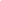 Position / Title: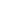 Phone:	 VP 	Voice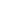 	Email: 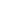 Section V:  Title of SubgrantSection VI:  Funds and Purpose of Grant Project(s)Total Alliance Grant Funds Requested: $                                            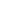 Professional Development Activities, i.e. Professionals Related to Birth-3 Services for Children who are Deaf and Hard of Hearing (Request Limit of $3500)Resources for Spanish-Speaking Families (Request Limit of $2000)Family Based Organizations for Family Supports (Request Limit of $3500)Section VII:  Description of Subgrant Goals, Objectives and Activities for which funds are being requested, Including the target population to be served by this subgrant -- 20 pointsSection VIII:  Description of the Need and Impact on the EHDI system that the subgrant proposal addresses – 20 pointsSection IX: Description of the Timeline for achieving the objective(s) -- 10 pointsSection X:  Description of the Measurable Outcomes to be met. Include a description of expected outcomes for consumers (e.g.,  families of children who are deaf and hard of hearing) – 15 points	Section XI:  Describe how the grantee will ensure that activities and outcomes will be sustainable after the funding cycle of this subgrant – 20 points	Section XII: Budget Narrative -- 15 pointsFor COEHDI Use Only:Grant Number: ________________________________________Organization Name:DBA (Doing Business As) Name (if applicable):Mailing address:Physical address (if different from above):Phone:Email:Fax:Website (if applicable):